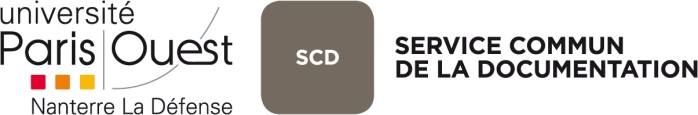 Intitulé de la formationGérer sa bibliographie avec ZoteroPrésentationZotero est un logiciel libre et gratuit qui permet de collecter et sauvegarder des références (bibliographiques, sites web, etc.) directement depuis son navigateur internet. Les références peuvent ensuite être gérées et insérées facilement en tant que notes de bas de page ou bibliographies complètes dans des travaux de recherche (documents Microsoft Word ou OpenOffice Writer).Public concernéTout public ayant à constituer une bibliographieIntervenanteBénédicte Bouin (bbouin@u-paris10.fr)Durée2hNombre de stagiaires15 maximumLieuSalle de formation de la Bibliothèque UniversitairePré-requisL’étudiant devra :avoir activé son compte Paris Ouestconnaitre les notions bibliographiques de base utiles à la recherche documentaire (auteur/éditeur/directeur de publication/monographie/article, travail universitaire)savoir utiliser les catalogues de bibliothèquesavoir défini un thème de recherche bibliographique précisContenuInstallation du logiciel Zotero et création d’un compte ZoteroPrésentation de Zotero et de ses fonctionsCollecte, enrichissement et modification de références bibliographiquesCréation de bibliographies à partir d’une bibliothèque ZoteroInsertion de références et de bibliographies dans un texteTéléchargement et installation de styles bibliographiquesSauvegarde, synchronisation et partage de la bibliothèque ZoteroCompétences acquisesA la fin de la séance, le stagiaire sera capable :d’installer et de configurer Zotero ?d’utiliser les catalogues, portails et bases de données pour alimenter sa bibliothèque Zoterode gérer, trier, classer, enrichir et modifier les références enregistrées dans Zoterode générer automatiquement des bibliographies à partir des références collectées ainsi que des notes de bas de page (Word et LibreOffice)de gérer la sauvegarde et paramétrer la synchronisation de sa bibliothèque pour travailler sur plusieurs ordinateurs à la foisde partager ses collections de références avec d’autres utilisateurs de ZoteroMéthodes pédagogiquesPrésentation orale et exercices de manipulation du logiciel